Limited Offering of Authentic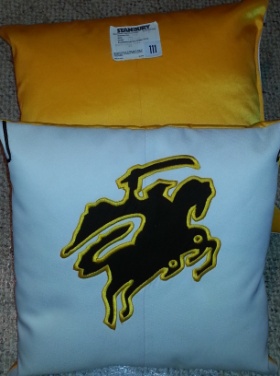 North Farmington HS UniformPillowsAll pillows feature the Raider on the white front with personalizing and Authentic Uniform Label on the Golden Yellow back. Make your choice fast - there is a limited supply of these available. From the newest Freshman to the proud graduate, they will love to get one of these!Make it special with your own personalized style. Add a name, date and or customize, the choice is yours! Get your check made out to NFHS B.O.B. to the band room drop box in an envelope marked "pillow." The first 125 ordered will have a piece of marching band history for their very own! This offer is for a limited time. Seriously - this small quantity will go fast.Expect a  little extra time before delivery for the embroidery work. Pillow size is appx. 16 x 16.Raider with no embroidery: $15   Raider with Embroidery:  $21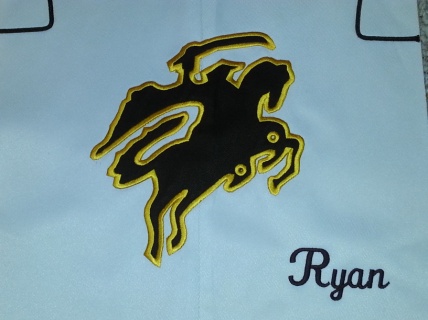 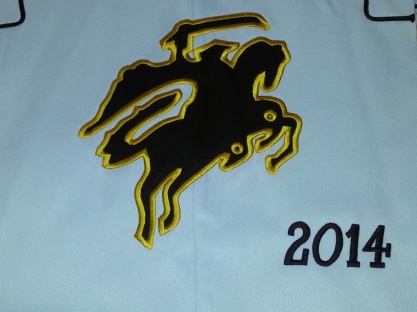 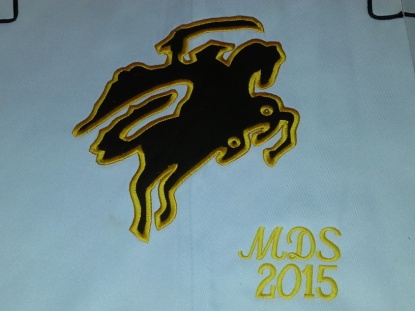 ~~~~~~~~~~~~~~~~~~~~~~~~~~~~~~~~~~~~~~~~ tear here ~~~~~~~~~~~~~~~~~~~~~~~~~~~~~~~~~~North Farmington HS Uniform PillowContact Name____________________________    Phone:  ______________________________Check made out to: NFHS B.O.B. (Band and Orchestra Boosters)Bring it to the band room drop box in an envelope marked "pillow."Name  /  Initials / Date      ( PLEASE PRINT CLEARLY)Quantity:Thread Color Choice:        Charges:Example:            Ryan 20171Brown / Golden$     21Brown / Golden$Brown / Golden$Brown / Golden$Raider with no embroidery: $15   Raider with Embroidery:  $21Raider with no embroidery: $15   Raider with Embroidery:  $21Raider with no embroidery: $15   Raider with Embroidery:  $21Raider with no embroidery: $15   Raider with Embroidery:  $21Total:Total:Total:$